ROTINA DO TRABALHO PEDAGÓGICO PARA SER REALIZADA  EM DOMICÍLIO (BII-C) - Prof.ª Tatiana > Data: 19/04 a 23/04 de 2021Creche Municipal “Maria Silveira Mattos”     OBS: Não esqueçam de registrar os momentos com fotos ou pequenos vídeos e enviar para a professora.SEGUNDA-FEIRATERÇA-FEIRAQUARTA-FEIRAQUINTA-FEIRASEXTA-FEIRA*** BERÇÁRIO II-C19 de Abril dia do “Índio”*Hora da história:   Vídeo  sobre o dia do Índiohttps://www.youtube.com/watch?v=QiVyriWVdUEO link será disponibilizado no grupo.*Atividade: Conhecer um pouco da história dos Índios.*Objetivo:  Estimular a comemoração do Dia do Índio, conhecer hábitos e costumes indígenas e desenvolver a imaginação e também a fala.*Desenvolvimento:  Para conhecer o vídeo  assista uma vez com a criança. Logo em seguida  assista novamente e pare algumas vezes e dê breves explicações. Pause o vídeo em algumas cenas, aponte para a figura, fale o nome da mesma e peça para o bebê repetir para que ele se familiarize com os nomes e desenvolva a fala.Ex: pause na figura do índio e peça para o bebê falar índio, depois repita com as demais imagens.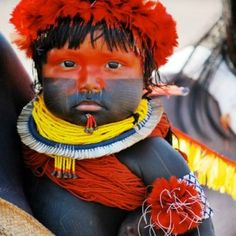 *** BERÇÁRIO II-C*Hora da música: Brincar  de Índio/Xuxahttps://www.youtube.com/watch?v=hJNSFFJc5UYO link será disponibilizado no grupo.*Atividade:  “Arte com as mãozinhas”. Vamos fazer um indiozinho?*Objetivo: Aumentar a coordenação motora, visual, tátil, percepção de cores, formas e traços.*Desenvolvimento:  Pinte a mão da criança com uma cor amarela e os dedinhos com cores variadas. Pronto! Agora é só finalizar com o formato da carinha de índio, os olhinhos e a boquinha. Não esqueça do cocar.    Pode desenhar a mãozinha e colorir se preferir. 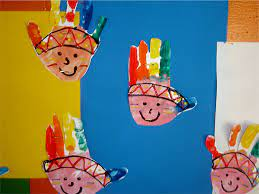 *** BERÇÁRIO II-C*Aula gravada pela professora Tatianahttps://www.youtube.com/watch?v=vp76E16Nb50O link será disponibilizado no grupo.*Atividade:   Vamos fazer um colar do Índio?*Objetivo: Aguçar a criatividade, ampliar a coordenação motora fina, desenvolver a concentração, estimular a visão e o tato.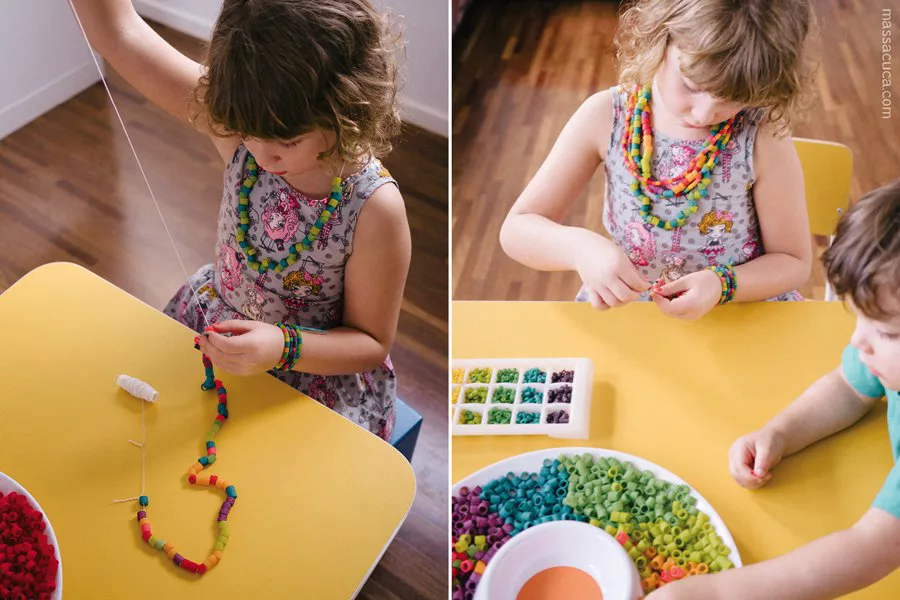 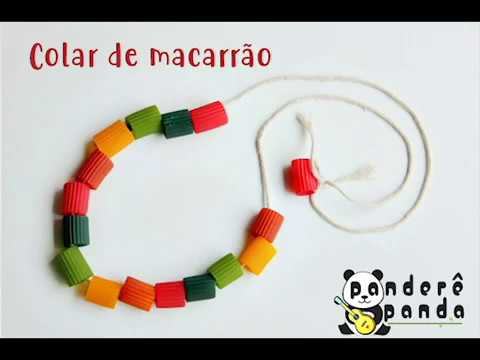 *** BERÇÁRIO II-C*Hora da música: Dez indiozinhos/Galinha Pintadinhahttps://www.youtube.com/watch?v=D-aC9jcnhgMO link será disponibilizado no grupo.*Atividade:  Vamos fazer um chocalho do Índio?*Objetivo: Explorar a coordenação motora, a concentração e a percepção visual, sonora e tátil.*Desenvolvimento: Vamos precisar uma garrafinha pequena de refrigerante,uma quantidade de milho, arroz, feijão ou macarrão.Convide o bebê para colocar dentro da garrafinha a quantidade ideal para o chocalho. Feche bem firme para que a criança não abra a garrafa. Pode-se fazer a quantidade de garrafinhas que desejarem, colocando, milho, macarrão cru,arroz ou feijão. Pronto! Agora é só brincar.   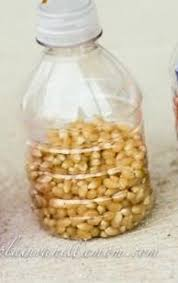 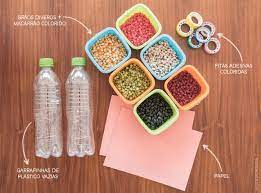 *** BERÇÁRIO II-CFERIADO POSTECIPADO DO DIA 21  PARA O DIA 23 DE ABRIL